Правила сбора грибов Сбор грибов начинается самой ранней весной и продолжается до глубокой осени с небольшим перерывом в первой половине июня. Отправляясь в лес на поиски грибов, важно соблюдать определенные правила  их сбора. Ведь любое «вторжение», пусть даже мирное, в чужие владения необходимо производить с уважением. Относясь бережно к лесным ресурсам, вы сможете быть уверены, что придя в лес на то же самое место через год, он одарит щедро вас своими дарами. О каких правилах идет речь?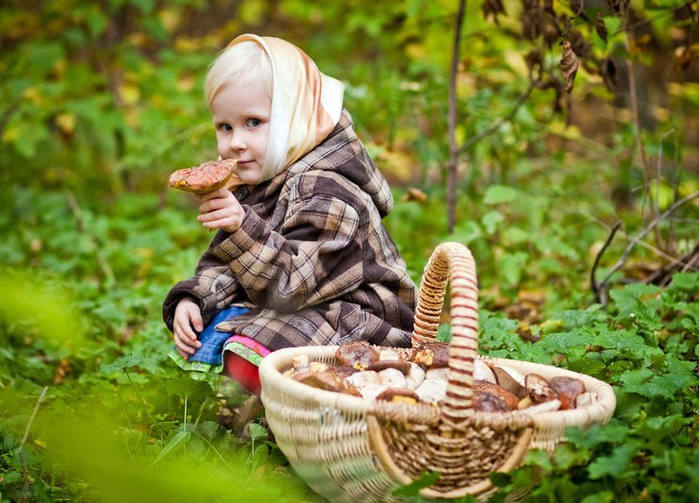 Постарайтесь собирать в лукошко только те грибы, в которых вы на 100% уверены. Потому что первое правило грибника: не уверен – не бери!Собирать только молодые и крепкие грибы.Не используйте в пищу грибы с червоточинами, повреждениями.Избегайте мест сбора грибов, расположенных в непосредственной близости к экологически загрязненным районам (мусорные свалки, токсические производства, повышенный радиационный фон, близость к автомагистралям).Особенно внимательно рассмотрите форму и цвет пластинок. И не пытайтесь определить их на вкус.Не употребляйте сырых грибов.Беря с собой детей, постоянно держите их в поле видимости. Постарайтесь объяснить им, что пробовать грибы, подносить руки ко рту или тереть глаза ими во время сбора грибов строго запрещено. Использовать для таких целей лучше носовой бумажный платочек.Последняя рекомендация: уделите время более тщательному знакомству с грибами, их основными признаками до похода в лес.Никогда не собирайте и не ешьте тех грибов, которые у основания ножки имеют клубнеподобное утолщение с  пустотой, они ядовиты.Это конечно лишь некоторые правила, знание которых обезопасит вас и ваших родных от неприятных последствий немудрого выбора.ВНИМАНИЕ!При возникновении несчастного случая звоните в Единую дежурно – диспетчерскую службу-112 по телефону: 24-57-01, 24-57-02, 24-57-03, для абонентов сотовой связи действует бесплатный номер «112» МКУ «Управление ГОЧС города Белгорода»